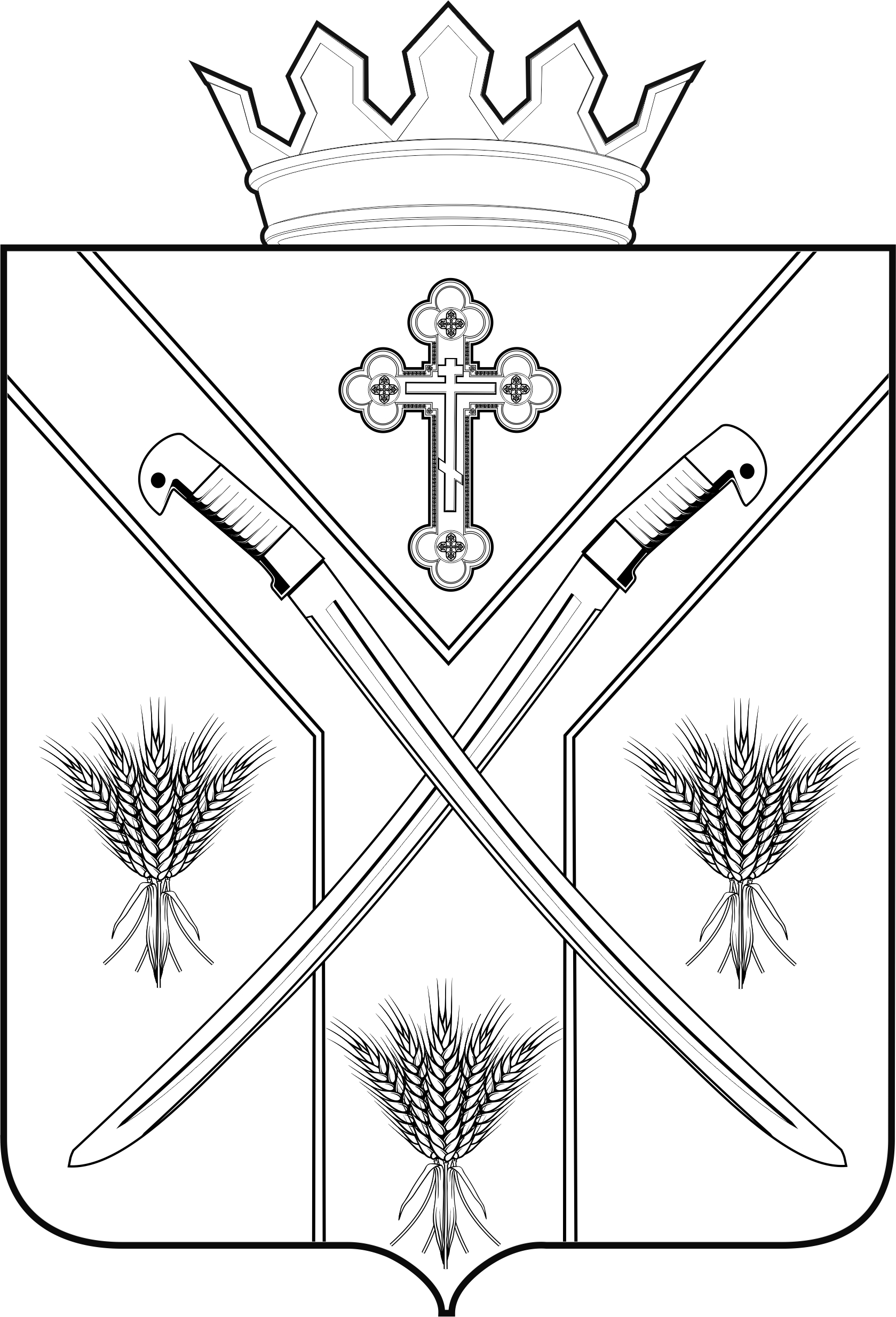 ПОСТАНОВЛЕНИЕАДМИНИСТРАЦИИ СЕРАФИМОВИЧСКОГО МУНИЦИПАЛЬНОГО РАЙОНА                                                                         ВОЛГОГРАДСКОЙ ОБЛАСТИ                  ____________________________________________________________________________от  08.05. 2018 года №210                     О внесении изменений в постановление администрации Серафимовичского муниципального района Волгоградской области от 21.10. 2016 г. №519«Об утверждении плана мероприятий («дорожной карты») по содействию развития конкуренции в Серафимовичском муниципальном районена 2016-2017 годы»        В связи с внесением изменений в постановление Губернатора Волгоградской области  от 12 сентября 2016 г. N 675 «Об утверждении плана мероприятий («дорожной карты») по содействию развития конкуренции в Волгоградской области на 2016-2017 годы»,       ПОСТАНОВЛЯЮ:       1. Внести в постановление администрации Серафимовичского муниципального района Волгоградской области от 21.10. 2016 г. №519 «Об утверждении плана мероприятий («дорожной карты») по содействию развития конкуренции в Серафимовичском муниципальном районе на 2016-2017 годы» следующие изменения:1.1. В постановлении:1) в заголовке, пункте 1 слова "2016 - 2017 годы" заменить словами "2016 - 2018 годы";1.2. В плане мероприятий ("дорожной карте") по содействию развитию конкуренции в Серафимовичском муниципальном районе на 2016 - 2017 годы, утвержденном названным постановлением (далее именуется - "дорожная карта"):1) в заголовке слова "2016 - 2017 годы" заменить словами "2016 - 2018 годы";2) в подпунктах 1.1, 1.3 в графе 3 слова "2016 год" заменить словами "2016 - 2018 годы";3) подпункт 1.2 изложить в следующей редакции:4) в подпунктах 2.1, 2.2,2.3,3.1,3.2,4.1, 8.1,9.1,9.2,10.1:в графе 3 слова "2016 - 2017 годы" заменить словами "2016 - 2018 годы";5) в подпункте 3.3 в графе 3 слова "2017 год" заменить словами "2016 - 2018 годы";6) в подпункте 9.1:графу 6 дополнить словами «2018 год – 7 процентов»;7) в подпункте 9.2:графу 6 дополнить словами «2018 год – 25 процентов»;8) в подпункте 10.1:графу 6 дополнить словами «2018 год – 30 тыс. тонн».       2. Контроль за исполнением настоящего постановления возложить на первого заместителя главы Серафимовичского муниципального района Н.К. Анисимову.       3. Настоящее постановление вступает в силу с момента подписания и подлежит размещению на официальном сайте администрации Серафимовичского муниципального района в информационно-телекоммуникационной сети Интернет.Глава Серафимовичскогомуниципального района                                                      С.В. Пономарев"1.2Проведение совместных закупок (конкурсов и аукционов) для муниципальных заказчиков Серафимовичского муниципального района2016 - 2018 годыМКУ «Центр муниципальных закупок»доля совместных закупок муниципальных заказчиков Серафимовичского муниципального района от общего объема закупок для обеспечения муниципальных нуждне менее чем 5 процентовповышение эффективности и результативности осуществления муниципальных закупок для обеспечения муниципальных нужд";